Senior+ edycja 2018 — dodatkowy nabórOgłoszenie o sprostowaniu informacji o wynikach dodatkowego naboru ofert w ramach Programu Wieloletniego SENIOR+ na lata 2015-2020 Edycja 2018 MODUŁ I Utworzenie lub wyposażenie Dziennego Domu „Senior+”/Klubu „Senior+” – PROJEKTY DOFINANSOWANE z dnia 19 kwietnia 2018 r.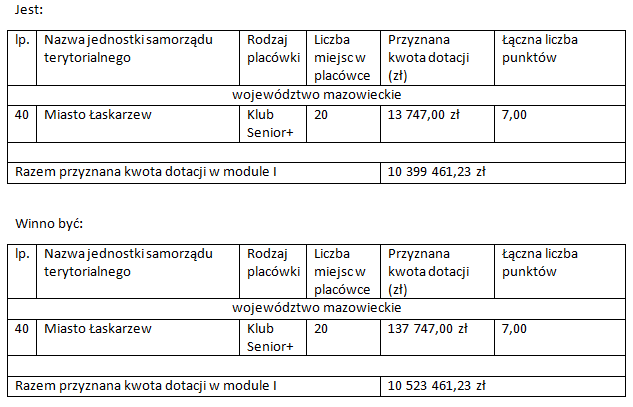 